 PL   SJL  2.ročník  2.B     10.5.2020 Na konci každej vety musí byť znamienko. Oznamovacia veta končí bodkou, opytovacia otáznikom a zostal nám ešte výkričník  !Vety, ktoré končia výkričníkom sú:rozkazovacie vety – sú to vety, ktorými niečo prikazujeme, rozkazujeme, zakazujeme. Tieto vety vyslovujeme rázne. Bež! Píš! Spi! Nekričte! Nebehajte!    Melódia rozkazovacích viet je klesavá – idem hlasom dole.zvolacie vety – sú to vety, ktorými chceme vyjadriť niečo veľmi naliehavé, niečo, čo práve cítime (strach, bolesť, radosť, hnev, obdiv, smútok...). Zvolacími vetami môžu byť aj oznamovacie, opytovacie aj rozkazovacie vety. Na ich konci je vždy výkričník. Melódia zvolacích viet je tiež klesavá.  Napr. na stole bude položené pero. Prídete s kamarátkou a ty jej povieš: To je pekné pero. – oznámiš kamarátke, že sa ti to pero páči. Ale, keď to pero bude úplne bombastické, ty budeš z toho pera úplne unesená, tak tú vetu vyslovíš s nadšením, s túžbou: To je pekné pero! – zvoláš, vyjadríš svoje nadšenie z toho pera.                                                                                                                        želacie vety – sú to vety, ktorými vyjadríme svoje želanie, prianie, túžbu, aby sa niečo stalo či nestalo. Na konci želacích viet je tiež výkričník a majú klesavú melódiu.Keby som vedela plávať!Nech svieti slniečko!Už aby sme išli do školy!Pekný deň!Zmeň oznamovacie vety na vety rozkazovacie.Júlia umýva riad.  ------ Júlia, umy riad!Katka číta knihu.   Matej hrá futbal.   Martinko beží do obchodu.   Tamarka utiera prach.   Tobiasko píše úlohy.   Juraj maľuje obrázok.   Martin upratuje izbu.   Silvia pečie koláč.   Martinka pomáha mamičke pri varení.   	Vytvor rozkazovacie vety podľa zadania.                     otvor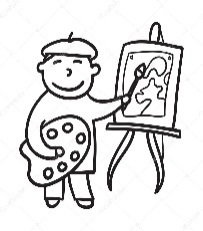 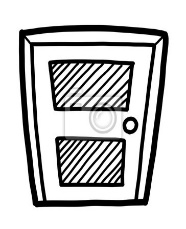 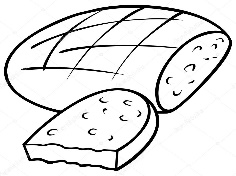 Jakubko      kúp                     namaľujPoskladaj vety a napíš ich. Pozor, nezabudni na znamienko na konci vety.Vymysli rozkazovacie vety podľa zadania.Rozkáž bratovi, aby vyniesol smeti. Zakáž sestre počúvať veľmi nahlas hudbu.  Prikáž psíkovi, aby si ľahol.  Zakáž spolužiakovi behať.  Rozkáž spolužiačke, aby zasvietila svetlo.  Urči, o aké vety ide – oznamovacie, opytovacie, rozkazovacie, zvolacie alebo želacie.To je krásna lopta!  Dovidenia!  Babka upiekla výborný perník.  Bež rýchlo preč!  Kúpime si v lete bazén?  Prečo plačeš?  Keby som mala vrtuľník!  Ešte sme doma.  Kedy skončia prázdniny?  Začni písať!  Nekrič!  